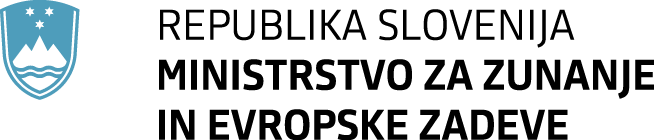 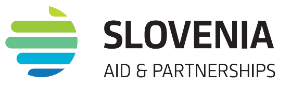   Obrazec št. 9DOKAZILO O IZPOLNJEVANJU POGOJEV ZA VKLJUČITEV PODIZVAJALKE(izpolni podizvajalka za Sklop C)INFORMACIJE O PRIJAVITELJICINAZIV JAVNEGA RAZPISA: Javni razpis za izvajanje projektov mednarodnega razvojnega sodelovanja in humanitarne pomoči v obdobju od 2024 do 2026 ter za strateško partnerstvo na področju humanitarne pomoči v obdobju od 2024 do 2028IME PRIJAVITELJICE: IME IN PRIIMEK ZAKONITEGA ZASTOPNIKA PRIJAVITELJICE: NASLOV PRIJAVITELJICE:IDENTITETA PODIZVAJALKEIME PODIZVAJALKE (izpolni izbrana podizvajalka): IME IN PRIIMEK ZAKONITEGA ZASTOPNIKA PODIZVAJALKE: KONTAKTNA OSEBA PODIZVAJALKE: URADNI NASLOV: TELEFON: E-NASLOV: SPLETNA STRAN: DAVČNA ŠTEVILKA: MATIČNA ŠTEVILKA: ŠTEVILKA TRANSAKCIJSKEGA RAČUNA: BANKA, PRI KATERI JE TRR ODPRT (ime in polni naslov): RAZLOGI ZA IZKLJUČITEV Podizvajalka izjavlja, da NE OBSTAJAJO razlogi za izključitev, in sicer, da ji ni bila, ali osebi, ki je članica vodstvenega ali nadzornega organa podizvajalke, ali osebi, ki ima pooblastila za zastopanje ali odločanje ali nadzor v podizvajalki, izrečena pravnomočna sodba za kazniva dejanja iz Kazenskega zakonika (Uradni list RS, št. 50/12 – uradno prečiščeno besedilo, 6/16 – popr., 54/15, 38/16, 27/17, 23/20, 91/20, 95/21, 186/21, 105/22 – ZZNŠPP in 16/23; v nadaljnjem besedilu: KZ-1) ali za primerljiva kazniva dejanja, ki so jih izrekla tuja sodišča: Razlogi, povezani s kazenskimi obsodbami, kot sledi:Sodelovanje v hudodelski združbi;Korupcija;Goljufija (211. člen KZ-1), poslovna goljufija (228. člen KZ-1);Nedovoljeno sprejemanje daril (241. člen KZ-1), nedovoljeno dajanje daril (242. člen KZ-1);Ponarejanje denarja (243. člen KZ-1);Terorizem (108. člen KZ-1), financiranje terorizma (109. člen KZ-1), ščuvanje in javno poveličevanje terorističnih dejanj (110. člen KZ-1), novačenje in usposabljanje za terorizem (111. člen KZ-1), pranje denarja (245. člen KZ-1) in financiranje terorizma;Spravljanje v suženjsko razmerje (112. člen KZ-1), trgovina z ljudmi (113. člen KZ-1), delo otrok in druge oblike trgovine z ljudmi;Tihotapstvo (250. člen KZ-1);Jemanje podkupnine (261. člen KZ-1), dajanje podkupnine (262. člen KZ-1);Hudodelsko združevanje (294. člen KZ-1);Kršitev temeljnih pravic delavcev (196. člen KZ-1);Nezaščitenost posameznikov in posameznic pred spolnim izkoriščanjem, zlorabo in nadlegovanjem.Razlogi povezani s plačilom davkov in prispevkom za socialno varnost, in sicer, da podizvajalka ne izpolnjuje obveznih dajatev in drugih denarnih nedavčnih obveznosti v skladu z zakonom, ki ureja finančno upravo, ki jih pobira davčni organ v skladu s predpisi Republike Slovenije ali predpisi države, v kateri ima sedež. Šteje se, da podizvajalka ne izpolnjuje obveznosti iz prejšnjega stavka tudi, če nima predloženih vseh obračunov davčnih odtegljajev za dohodke iz delovnega razmerja za obdobje zadnjih petih let do roka za oddajo.Razlogi, povezani z nespoštovanjem sheme za zagotavljanje kakovosti oziroma spoštovanja okoljskih standardov.SKLEPNE IZJAVEPodizvajalka izjavlja in s podpisom jamči, da:so vse navedbe resnične, točne in pravilne,sprejemamo in izpolnjujemo razpisne pogoje navedenega javnega razpisa,bomo na podlagi poziva nemudoma predložili potrdila in druge oblike listinskih dokazil.POOBLASTILOS podpisom izrecno pooblaščamo Ministrstvo za zunanje in evropske zadeve Republike Slovenije, da iz uradnih evidenc pridobi dokazila za preveritev zgoraj navedenih trditev.Kraj in datumŽig Ime in priimek zakonitega zastopnika podizvajalke(izpolnite z velikim tiskanimi črkami)Podpis zakonitega zastopnika podizvajalke